Publicado en Puerto de la Cruz el 26/02/2020 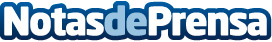 Loro Parque presenta una nueva exhibición para los loros de ÁfricaLas aves están catalogadas como "amenazadas" y "casi amenazadas", según la UICN. La nueva instalación africana ayuda al público a reconocer las características de las diferentes especiesDatos de contacto:Natalya RomashkoDepartamento de Comunicación e Imagen922 373 841 Ext. 319Nota de prensa publicada en: https://www.notasdeprensa.es/loro-parque-presenta-una-nueva-exhibicion-para Categorias: Internacional Viaje Canarias Entretenimiento Veterinaria Turismo http://www.notasdeprensa.es